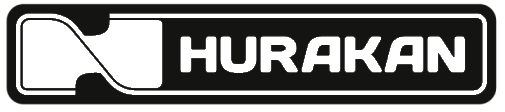 ПАСПОРТДИСПЕНСЕР ТАРЕЛОК ПОДОГРЕВАЕМЫЙ Модели: HKN-TSH1, HKN-TSH2Краткое вступление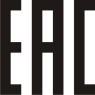 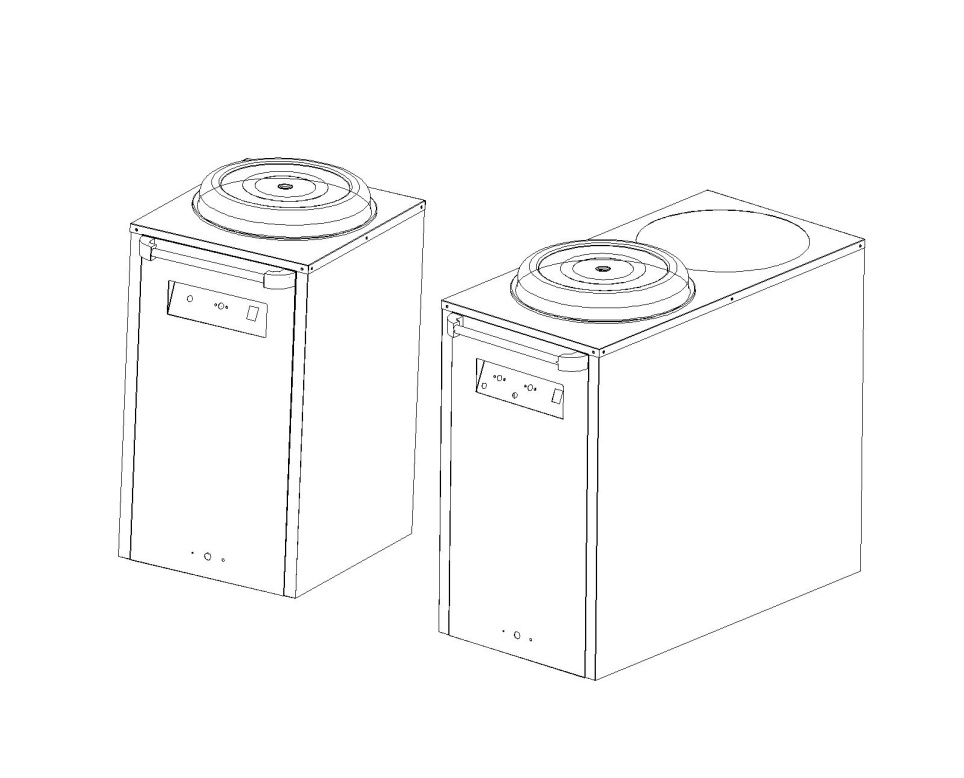 Вы приобрели профессиональное оборудование. Прежде чем приступить к работе с ним, обязательно ознакомьтесь с настоящим Паспортом и сохраняйте его в течение всего срока эксплуатации оборудования.! Данное оборудование предназначено для использования на предприятиях общественного питания.Технические характеристики Внимание!Тарелки, помещаемые в диспенсер, должны быть сухими! Внешний вид панели управления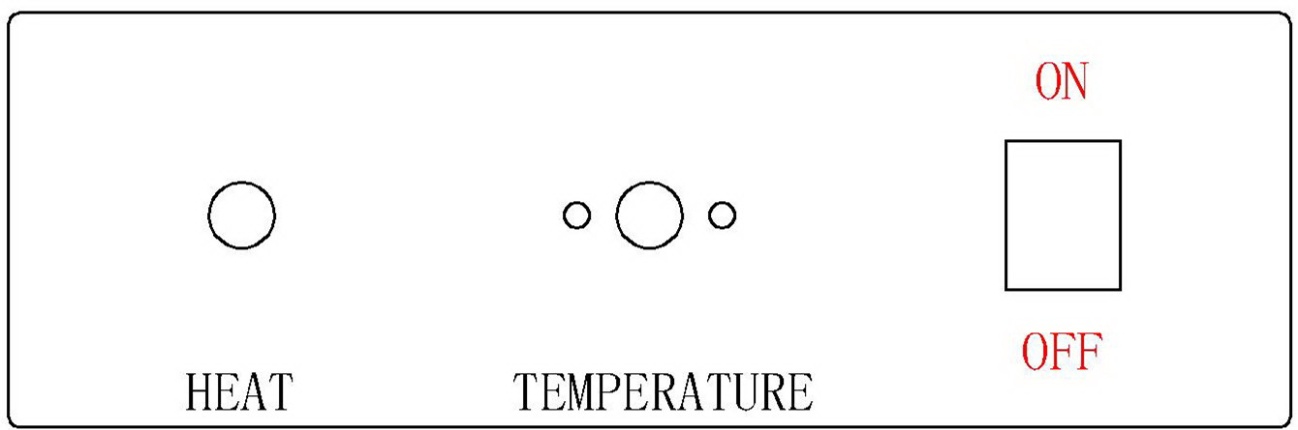 УстановкаПоддерживаемый размер тарелок  245-300ммДостаньте из упаковки пластину, к ней будут крепиться пружины.Выньте обогреваемый цилиндр из диспенсера. В устройстве установлена 21 пружина.Подберите необходимое количество пружин исходя из размера тарелок. Лишние пружины отсоединяются у основания.Настройте баланс таким образом, чтобы пластина равномерно поддерживалась с трех сторон.Перед подключением к сети питания проверьте, что переключатель находится в положении «OFF»Подсоедините питание.Очистка и обслуживаниеПеред обслуживанием убедитесь, что устройство отключено от сети питания.Не используйте влажные салфетки и агрессивные чистящие средства для очистки поверхности и цилиндра обогрева. Запрещается распылять на устройство чистящие средства в виде спреев или из баллонов под давлением. Запрещается мыть электрические компоненту с помощью воды. МодельHKN-TSH1HKN-TSH2Мощность, кВт0,40,8Напряжение, В220220Диспенсеров для тарелок, шт12Вместимость, тарелок~75~75+75Габариты, мм450x570x900450x950x900Масса, кг3048